PŘIHLÁŠKA NA LETNÍ KEMP 2022Dům dětí a mládeže, Ostrava - Poruba, příspěvková organizace M. Majerové 23/1722, Ostrava – Poruba 708 00IČ: 75080541, Tel.: 596 953 661Email: reditel@ddmporuba.cz, http://www.ddmporuba.czZákladní údaje účastníkaJméno		Příjmení	Státní občanství		Datum narození	Ulice		Město, PSČ	Škola		Zdravotní pojišťovna	První zákonný zástupceJméno a příjmeníAdresaDruhý zákonný zástupceJméno a příjmeníAdresaKontaktní informacee-mailLetní kempKód, NázevTermín konáníPoznámka	Upozornění na zdravotní stav účastníka, zdravotní způsobilost, zdravotní postižení, sociální znevýhodnění, péči školského poradenského zařízení a jiná sděleníDítě může po skončení akce (z místa návratu) odejít	Samostatně		V doprovoduProhlášení rodičů (zákonných zástupců)Beru na vědomí, že přihláška na Letní kemp je závazná. Účast dítěte je povinná po celou dobu trvání Letního kempu. V případě nemoci je nutné bez odkladu sdělit DDM Poruba, p.o. V Ostravě-Porubě dne	Podpis rodičů (zákonných zástupců)              	______________________________________________________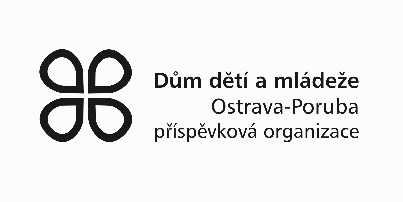 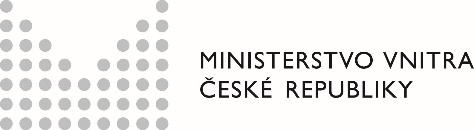 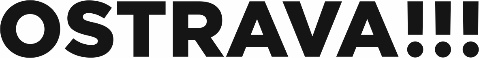 Dům dětí a mládeže, Ostrava - Poruba, příspěvková organizace, IČ: 75080541 se sídlem M. Majerové 23/1722, Ostrava - Poruba bude osobní údaje účastníka zpracovávat na základě níže uvedených právních důvodů: ÚčastníkInformace ve veřejném zájmuÚdaje nezbytné pro činnostÚdaje nezbytné pro táborovou činnostArchivace účetnictvíSouhlas klienta se zpracováním osobních údajůUděluji organizaci Dům dětí a mládeže, Ostrava - Poruba, příspěvková organizace, IČ: 75080541 se sídlem M: Majerové 23/1722, Ostrava - Poruba (dále jen "Správce") souhlas se zpracováním osobních údajů účastníka pro níže uvedené účely a v uvedeném rozsahu:ÚčastníkSouhlas pro přímý marketingSouhlasím se zpracováním osobních údajů za tímto účelem:	ANO		NEPotvrzuji, že zvolením ANO výše vyjadřuji své svobodné, konkrétní a jednoznačné svolení ke zpracování mých osobních údajů a že jsem byl Správcem řádně informován o všech okolnostech zpracování osobních údajů a těmto okolnostem rozumím.Jméno a příjmení: Adresa: V Ostravě-Porubě dne	Podpis zákonného zástupce ___________________________________Osobní údaje jsou zpracovávány na základě Vašeho souhlasu uděleného v souladu s nařízením Evropského parlamentu a Rady (EU) 2016/679 ze dne 27. dubna 2016 o ochraně fyzických osob v souvislosti se zpracováním osobních údajů a o volném pohybu těchto údajů a o zrušení směrnice 95/46/ES (obecné nařízení o ochraně osobních údajů) a můžete ho kdykoliv odvolat.V případě, že uplyne doba zpracování osobních údajů stanovená výše nebo bude odvolán tento souhlas, Správce provede výmaz osobních údajů, ledaže by měl povinnost údaje dále zpracovávat dle zvláštních právních předpisů nebo oprávněný zájem na jejich zpracování (například pro určení, výkon nebo obhajobu právních nároků Správce). Správce po ukončení smluvního vztahu rozsah Vašich osobních údajů, které zpracovává, vyhodnocuje a omezí na nezbytně nutnou míru s ohledem na legitimní účely jejich zpracování.Veškeré podrobnosti o nařízení EU o ochraně osobních údajů (GDPR), zejména o účelech a způsobech zpracování naleznete na našem webu svczabreh.cz. Osobní údaje uvedené v této přihlášce jsou zpracovávány organizací, jako správcem osobních údajů, především pro účely plnění smlouvy (tj. pro účely organizace a poskytování služeb) a pro plnění zákonných povinností organizace. 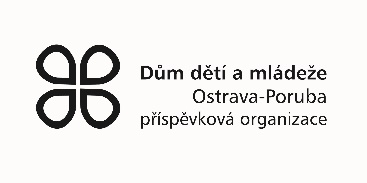 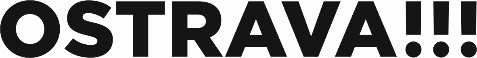 TelefonTelefonÚčel zpracováníZveřejnění fotografií a audiovizuálních záznamů mých/mého dítěte pro tištěnou i elektronickou prezentaci. Využití prací mých/mého dítěte k prezentaci s možným uvedením jména, příjmení, věku i mimo DDMZveřejnění fotografií a audiovizuálních záznamů mých/mého dítěte pro tištěnou i elektronickou prezentaci. Využití prací mých/mého dítěte k prezentaci s možným uvedením jména, příjmení, věku i mimo DDMZveřejnění fotografií a audiovizuálních záznamů mých/mého dítěte pro tištěnou i elektronickou prezentaci. Využití prací mých/mého dítěte k prezentaci s možným uvedením jména, příjmení, věku i mimo DDMRozsah osobních údajůjméno a příjmení, fotografie, video nahrávky, typ a název školyjméno a příjmení, fotografie, video nahrávky, typ a název školyjméno a příjmení, fotografie, video nahrávky, typ a název školyDoba zpracovaní5 letPrávní důvodOprávněný zájemÚčel zpracováníÚdaje nezbytné pro činnost a následné výkaznictvíÚdaje nezbytné pro činnost a následné výkaznictvíÚdaje nezbytné pro činnost a následné výkaznictvíRozsah osobních údajůjméno a příjmení, pohlaví, adresa, státní občanství, mobilní telefon, emailová adresa, zdravotní znevýhodnění, zdravotní pojišťovna, jméno a příjmení zákonného zástupce, telefon zákonného zástupce, adresa zákonného zástupcejméno a příjmení, pohlaví, adresa, státní občanství, mobilní telefon, emailová adresa, zdravotní znevýhodnění, zdravotní pojišťovna, jméno a příjmení zákonného zástupce, telefon zákonného zástupce, adresa zákonného zástupcejméno a příjmení, pohlaví, adresa, státní občanství, mobilní telefon, emailová adresa, zdravotní znevýhodnění, zdravotní pojišťovna, jméno a příjmení zákonného zástupce, telefon zákonného zástupce, adresa zákonného zástupceDoba zpracovaní1 rokPrávní důvodPlnění smlouvyÚčel zpracováníÚdaje nezbytné pro činnost a následné výkaznictvíÚdaje nezbytné pro činnost a následné výkaznictvíÚdaje nezbytné pro činnost a následné výkaznictvíRozsah osobních údajůrodné číslo, datum narození, věk, jméno a příjmení, pohlaví, adresa, státní občanství, mobilní telefon, emailová adresa, zdravotní znevýhodnění, zdravotní pojišťovna, jméno a příjmení zákonného zástupce, telefon zákonného zástupce, adresa zákonného zástupcerodné číslo, datum narození, věk, jméno a příjmení, pohlaví, adresa, státní občanství, mobilní telefon, emailová adresa, zdravotní znevýhodnění, zdravotní pojišťovna, jméno a příjmení zákonného zástupce, telefon zákonného zástupce, adresa zákonného zástupcerodné číslo, datum narození, věk, jméno a příjmení, pohlaví, adresa, státní občanství, mobilní telefon, emailová adresa, zdravotní znevýhodnění, zdravotní pojišťovna, jméno a příjmení zákonného zástupce, telefon zákonného zástupce, adresa zákonného zástupceDoba zpracovaní1 rokPrávní důvodPlnění smlouvyÚčel zpracováníÚdaje nezbytné pro naplnění povinnosti archivovat účetní podkladyRozsah osobních údajůjméno a příjmení, bankovní spojeníDoba zpracovaní5 letPrávní důvodPrávní povinnostJméno a příjmeníAdresaDatum narozeníÚčel zpracováníKontaktování a zasílání nabídek služeb (pozvánky na akce, nabídky kurzů, akcí, táborů apod. pořádaných DDM) a to i na elektronické kontakty Klienta.Rozsah osobních údajůmobilní telefon, emailová adresaDoba zpracovaní1 rok